PENERIMAAN MAHASISWA BARU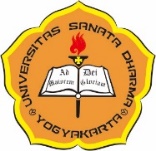 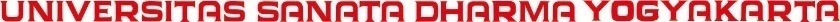 Jl. Affandi, Mrican, Caturtunggal, Depok, Sleman, YogyakartaTelp. (0274) 513301  Website: https://www.usd.ac.idKepada Yth. Pemberi RekomendasiDi tempatDengan hormat,Nama Siswa yang tercantum di bawah ini akan mendaftar sebagai calon mahasiswa baru Universitas Sanata Dharma. Siswa tersebut akan mendaftarkan diri juga untuk mengikuti seleksi penerima beasiswa CERDAS HUMANIS. Beasiswa CERDAS HUMANIS berupa pembebasan biaya kuliah selama 4 tahun untuk belajar di salah satu program studi di Universitas Sanata Dharma. Beasiswa ini diberikan kepada lulusan SMA/SMK yang memiliki keterbatasan finansial namun memiliki motivasi dan prestasi akademik yang baik serta aktif dalam berbagai kegiatan baik di sekolah maupun di luar sekolah serta memiliki jiwa kepemimpinan yang baik.Untuk keperluan ini, sudilah kiranya Bapak/Ibu/Romo/Suster/Bruder untuk menyampaikan kepada kami keadaan siswa yang bersangkutan menurut penilaian Bapak/Ibu/Romo/Suster/Bruder serta kemampuan lain yang dimiliki siswa bersangkutan. Atas bantuan dan kerja sama Bapak/Ibu/Romo/Suster/Bruder kami ucapkan terima kasih.Yogyakarta, 31 Januari 2022Hormat Kami,Panitia Penerimaan Mahasiswa BaruTA 2022/2023Rohandi, Ph.D.Wakil Rektor IUniversitas Sanata DharmaYogyakarta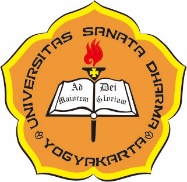 RekomendasiPelamar Beasiswa CERDAS HUMANISUniversitas Sanata Dharma YogyakartaNama Siswa/Calon Pendaftar	: ____________________________________________Asal Sekolah	: ____________________________________________Program Studi yang dipilih         	: ____________________________________________Pernyataan Konfidensial dari Pemberi RekomendasiBerapa lama Anda telah mengenal Pemohon? Dalam kapasitas Anda sebagai Apa?  Sejauh mana kepribadian Pemohon yang Anda ketahui selama berinteraksi dengan Pemohon?Kemampuan intelektual Pemohon secara umum, kemampuan akademik, dan motivasi untuk belajar dan menyelesaikan pendidikan di Universitas Sanata Dharma:Aktivitas apa saja yang Anda ketahui pernah/sedang dilakukan Pemohon di lingkungan Sekolah/Paroki/Masyarakat?Bagaimana kondisi ekonomi keluarga Pemohon yang Anda ketahui?Informasi lain yang Anda nilai relevan:Nama Pemberi Rekomendasi:Tanggal: ( ________________________ ) Tanda tangan & Nama Lengkap & Cap LembagaJabatan:Tanggal: ( ________________________ ) Tanda tangan & Nama Lengkap & Cap LembagaAlamat, No. Telepon Lembaga:Tanggal: ( ________________________ ) Tanda tangan & Nama Lengkap & Cap Lembaga